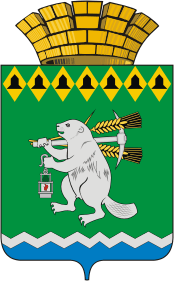 Администрация  Артемовского городского округаП О С Т А Н О В Л Е Н И Еот __20.08.2019_______                                                                                 №  _924-ПА____О принятии решения о подготовке проекта межевания территории Рассмотрев предложение Елсуковой Татьяны Брониславовны, в соответствии со статьями 42, 43, 45, 46 Градостроительного кодекса Российской Федерации, Генеральным планом г. Артемовского, утвержденным постановлением главы МО «Артемовский район» от 25.03.2002 № 317, Правилами землепользования и застройки на территории Артемовского городского округа, утвержденными решением Думы Артемовского городского округа от 05.06.2017 № 178 (с изменениями), руководствуясь статьями 30, 31 Устава Артемовского городского округа,ПОСТАНОВЛЯЮ:Принять решение о подготовке проекта межевания территории под обслуживание автотранспорта, расположенного по адресу: Свердловская область, г. Артемовский, ул. Дзержинского, 36.Елсуковой Татьяне Брониславовне:приступить к подготовке проекта межевания территории под обслуживание автотранспорта, расположенного по адресу: Свердловская область, г. Артемовский, ул. Дзержинского, 36;направить подготовленный проект межевания территории в Комитет по архитектуре и градостроительству Артемовского городского округа для проверки и согласования.Опубликовать настоящее постановление в газете «Артемовский рабочий» и разместить на официальном сайте Артемовского городского округа в информационно – телекоммуникационной сети «Интернет».Контроль за исполнением постановления возложить на председателя  Комитета по архитектуре и градостроительству Артемовского городского округа Булатову Н.В.        Глава Артемовского городского округа                                               А.В. Самочернов                                                    СОГЛАСОВАНИЕпроекта постановления  Администрации Артемовского городского округаО принятии решения о подготовке проекта межевания территории Постановление разослать: 1. Комитету по архитектуре и градостроительству АГО;2. Елсуковой Татьяне Брониславовне.Исполнитель:  ведущий специалист КАГ  Ларионова А.Г.  2-42-68ДолжностьФамилия и инициалыСроки и результаты согласованияСроки и результаты согласованияСроки и результаты согласованияДолжностьФамилия и инициалыДата поступ-ления на согласованиеДата согласо-ванияЗамечания и подписьЗаместитель главы Администрации Артемовского городского округа – начальник Управления по городскому хозяйству и жилью Администрации АГО Миронов А.И.Заведующий юридическим отделом Администрации АГОПономарева Е.В.Заведующий отделом организации и обеспечения деятельности Администрации АГО Суворова М.Л.Председатель    Комитета поархитектуре иградостроительствуАГОБулатова Н.В.